Come Join Us!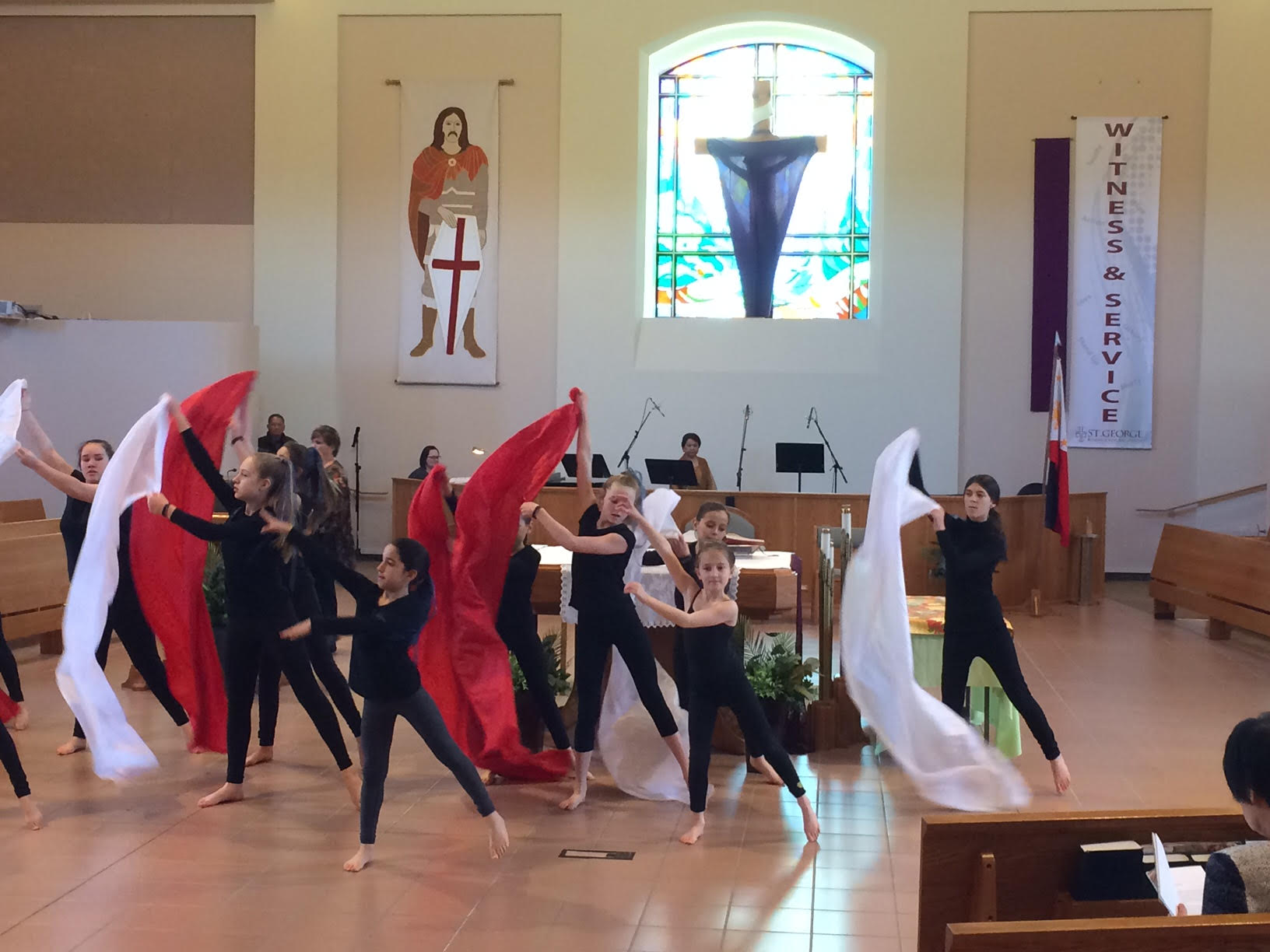 World Day of PrayerFriday, March 3, 202311:00 a.m. – 3:00 p.m.Any Parish HallCome join our intergenerational activities to help us join hearts, minds, bodies and souls in prayer. There should be something for everyone. Volunteers are still needed!